С О О П Ш Т Е Н И ЕПО ПОВОД ПАТРОНОТ НА ФАКУЛТЕТОТ, СЛУЖБАТА ЗА СТУДЕНТСКИ ПРАШАЊА НЕМА ДА РАБОТИ СО ТЕКОВНО ЗАПИШАНИТЕ СТУДЕНТИ НА 19 И 21.6.2018 ГОДИНА (ВТОРНИК И ЧЕТВРТОК).Скопје, 13.6.2018 година                                                          Служба за студентски прашања на ФЕИТ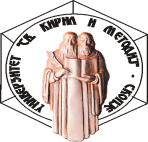 Република МакедонијаУниверзитет "Св. Кирил и Методиј" - СкопјеФакултет за електротехника и информациски технологии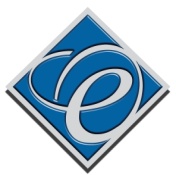 